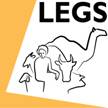 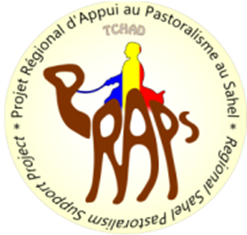 Formation de Formateurs LEGS 
FdF PRAPS TchadN’djaména, Tchad du 21 au 25 Mai 2018Evaluation de la formation La fiche a été remplie par les 17 participants.Pensez-vous que le stage a atteint les objectifs suivants ?Pas atteintEn partie atteintAtteint pour l’essentielEntière-ment atteintDécrire et appliquer l’approche de LEGS89Identifier les interventions appropriées en matière d’élevage basées sur les moyens d’existence en situation d’urgence79Concevoir et mettre en œuvre des interventions conformément aux normes et directives LEGS115Énoncer les principes d’apprentissage par des adultes et les appliquer aux sessions de formation LEGS178Décrire les rôles et responsabilités d’un formateur participatif et les appliquer lors des formations LEGS dispensées295Utiliser les méthodes de formation décrites dans la formation sur trois jours de LEGS610Modifier/Adapter une session de formation LEGS3111Préparer et dispenser une formation LEGS96